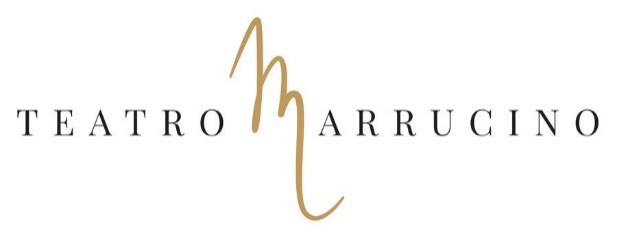                                             Concerto per Orchestra e Violino                                                           Marc Bouchkov e i Virtuosi di Kiev                                                               Conductor: M° Dmitry YablonskyMartedì 1 Novembre 2022 ore 18.00Teatro MarrucinoPROGRAMMAA. SchorConcerto per Violino in Do MinoreI. Allegro IncalzandoII. AndantinoIII. AllegroF. MendelssohnSinfonia per archi n.9 in Do Maggiore, MWN N9I. Grave - AllegroII. Scherzo. Trio più lento (“La Suisse”)III. Allegro Vivace***                         MAXIM VENGEROV e ROUSTEM SAITKOULOV                                                                     Violino e PianoforteVenerdì 4 Novembre 2022 ore 21.00Teatro MarrucinoPROGRAMMAL. van BeethovenSonata n.9 per violino e pianoforte in La Maggiore, op.47 “Kreutzer”I. Adagio sostenuto - PrestoII. Andante con VariazioniIII. Finale. PrestoA. ShorSonata per violino e pianoforte in Re Minore2°movimentoesecuzione in anteprima assoluta mondiale con il M° Compositore Alexey Shor presente in SalaP. I. TchajkovskijScherzo, op. 42 n.2Melodia, op. 42 n.3Valse-Scherzo, op.34